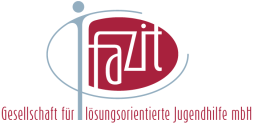 NebenkostenBelege:  (bitte aufkleben)Gruppe:Name des Kindes/Jugendlichen:Datum: